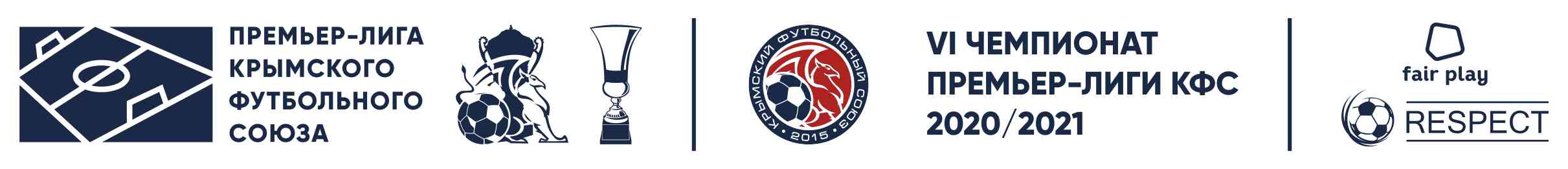 ЗАЯВОЧНЫЙ ЛИСТ ФУТБОЛИСТОВ КОМАНДЫ "________________"ФУТБОЛЬНОГО КЛУБА "______________" г.  ______________СЕЗОН 2020 – 2021 г.г.Врач   (старший инспектор здоровья) ________________/__________________                        Допущено_________________________человек          М.П. 		                                                       подпись                                           Ф.И.О. 						         (прописью)"_____"_________________20___ г.                				            Врач мед. учреждения ________________/__________________		                                                                                                                                                                                  М.П. мед. учреждения                  подпись                                           Ф.И.О.        											"_____"_________________20___ г.Руководящий и административный состав Официальное лицо, имеющее право подписи в протоколе матча________________  _________________ __________________________										                       Ф.И.О.			Подпись                                                      Должность	Тренерский состав клуба (команды)   М.П.    Руководитель футбольного клуба ________________/________________     			"_____"_________________20___ г.подпись                                           Ф.И.О.                                                                                             	№ ппФамилия, имя, отчество  Номер  Дата рожденияДата начала трудового договора Дата окончания трудового договораДата отзаявкиГражданствоАмплуаРостВесВес12345678910111213141516171819202122232425№ппФамилия, Имя, Отчество(полностью)Должность(согласно Устава или штатного расписания)ДатарожденияДата началатр. договораДата окончания тр. договораДата отзаявкиСлужебный телефонМобильный  телефон1234567№ппФамилия, Имя, Отчество(полностью)Должность (согласно  штатного расписания)ДатарожденияДата начала тр.  договораДата окончания тр. договораДата отзаявкиКатегория лицензии тренераДата окончания лицензииМобильный  телефон123